FOCOM ServicesCloud Registration and Discovery@startuml "Registration"Box “Personnel” #lightblue   Actor “Cloud Install \nProject Mgr” as CloudOpsEnd boxbox “FOCOM” <<SMO>> #gold   Database “Cloud Inventory” as CIDB   Boundary “Cloud LCM” as FOCOMend boxbox “SMO Integration Fabric” <<SMO>> #gold   Boundary “Log Store” as Grafanaend boxBox “O-Cloud Platform” #lightseagreen   participant “Genesis Server” as Genesis   Boundary “IMS” as IMS    Boundary “DMS ETSI” as Tacker   Boundary “DMS K8S” as K8S   Boundary “DMS OpenStack” as OpenStackEnd boxref over CloudOps, IMS #royalblue**<back:royalblue><color: yellow> Reference: WG6 Orchestration and Use Case 3.1.3</color></back>**End refCloudOps -> CIDB : POST ../CloudsReturn “globalCloudId”Alt ManualRegistration   CloudOps -> FOCOM : POST   Note Right : ../Clouds/Register (globalCloudId, InternalCloudId, IMSendpoint)   FOCOM -> Genesis: BootstrapElse Genesis   CloudOps -> Genesis : Bootstrap    Note Right : (globalCloudId, callback=“../Clouds/Register”, Blueprint)   Genesis -> Tacker ** : activate   Genesis -> IMS ** : activate   IMS -> K8S: discover all k8s clusters   IMS -> IMS: add/update deployment Manager\n representing k8s as O2DMS\n in k8s native API profile   IMS -> Tacker: register k8s as O2DMS\n in ETSI NFV profile   IMS <-- Tacker: VimId   IMS -> IMS: add/update deployment Manager\n representing k8s as O2DMS\n in ESTI NFV profile   IMS -> OpenStack: discover all openstack instances   IMS -> Tacker: register openstack as O2DMS\n in ESTI NFV profile   IMS <-- Tacker: VimId   IMS -> IMS: add/update deployment Manager\n representing openstack as O2DMS\n in ESTI NFV profile'    Genesis -> K8S ** : activate'    Genesis -> Tacker : Configure (CISM=K8S, VIM=”K8S/kubevert”)   Genesis -> FOCOM : POST    Note Right : ../Clouds/Register (globalCloudId, InternalCloudId, IMSendpoint)End ifFOCOM -> CIDB : PATCHNote Right : ../Clouds/<globalCloudId> (InternalCloudId, IMSendpoint)FOCOM -> IMS : GET <IMSendpoint>/InfrastructureInventory/v1/ResourceTypesLoop Foreach ResourceType   FOCOM -> Grafana : POST   Note Right: Log ResourceTypeEnd loopFOCOM -> IMS : GET <IMSendpoint>/InfrastructureInventory/v1/ResourcesLoop Foreach Resource   FOCOM -> Grafana : POST   Note Right: Log ResourceEnd loopFOCOM -> IMS : GET <IMSendpoint>/InfrastructureInventory/v1/ResourcePoolsLoop Foreach ResourcePool   FOCOM -> Grafana : POST   Note Right: Log ResourcePoolEnd loopFOCOM -> IMS : GET <IMSendpoint>/o2ims-infrastructureInventory/v1/deploymentManagersNote over FOCOM, IMS   DMS Attributes      ProfileType: K8S, K8s API endpoint, Capabilities={K8S,...}, Capacity=1, Location=us-central1     ProfileType: K8S, K8s API endpoint, Capabilities={K8S, Low Latency,...}, Capacity=2, Location=us-edge1     ProfileType: ESTI_NFV, Tacker API endpoint, Capabilities={ETSI, K8S}, Capacity=1,Location=us-central1     ProfileType: ESTI_NFV, Tacker API endpoint, Capabilities={ETSI, K8S, Low Latency}, Capacity=2,Location=us-edge1     ProfileType: ESTI_NFV, Tacker API endpoint, Capabilities={ETSI, OpenStack, Low Latency}, Capacity=3,Location=us-edge1End noteReturn Loop Foreach discovered DMS   FOCOM -> Grafana : POST   Note Right: Log DMS   FOCOM -> CIDB : POST   Note Right : ../Clouds/DMS (DMSendpoint, Capabilities, Capacity)   Return DMSIdEnd loop@enduml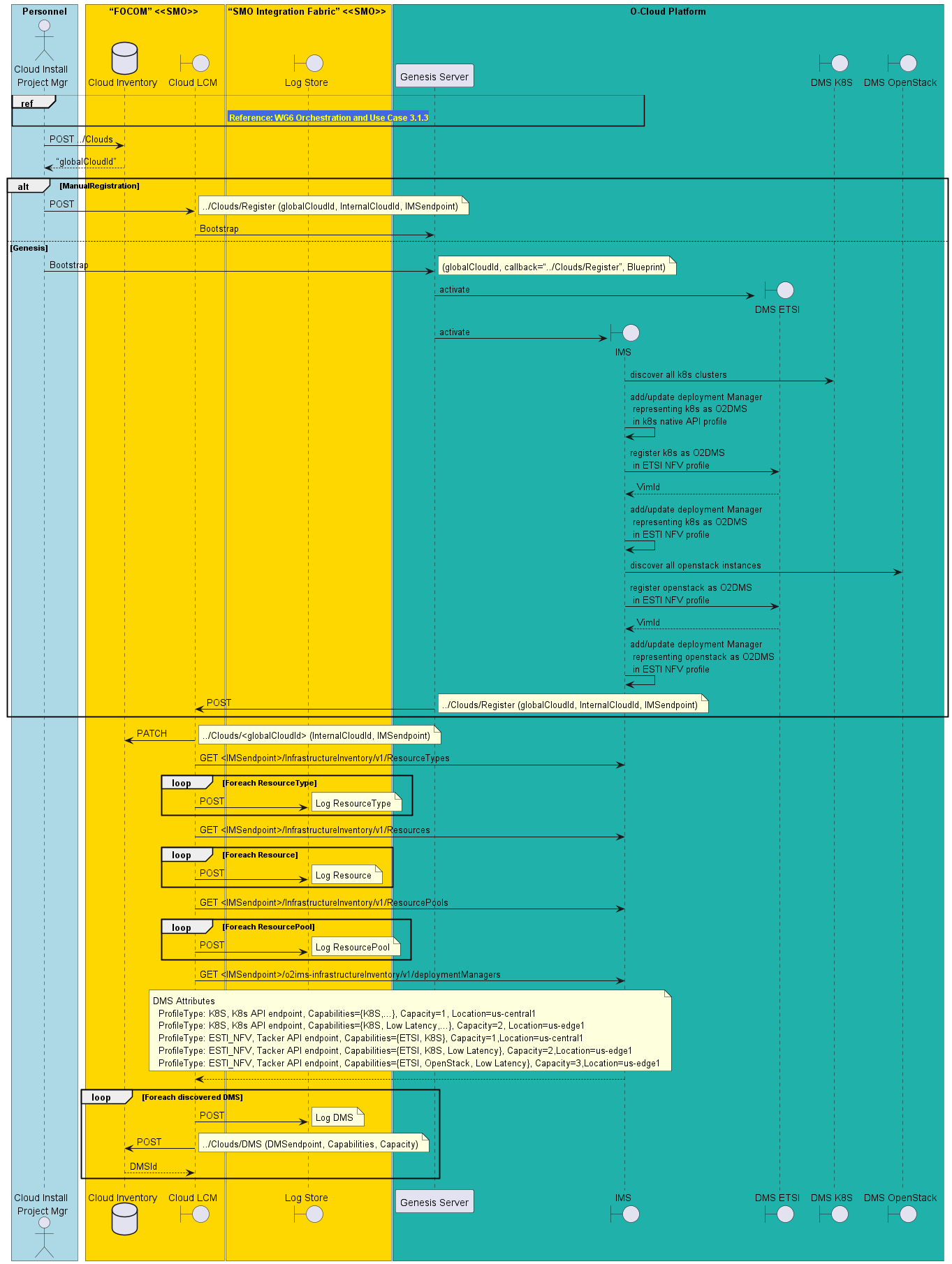 Homing@startumlbox “FOCOM” <<SMO>> #gold   Database “Cloud Inventory” as CIDB   Boundary “Cloud LCM” as FOCOM   Boundary “Homing” as HOMINGend boxbox “NFO” <<SMO>> #gold   Database “Deployment Inventory” as AppDB   Boundary “NF LCM” as NFOend boxNFO -> NFO Note Left : **Create Homing Demands:**\nforeach deployment item\n\tidentify LocationIdentifier\n\tidentify ProfileType\nend loopNFO -> HOMING : Create Homing PlanHOMING -> CIDB : GET all DMSHOMING -> HOMINGNote Right : **Create Homing Plan:**\nforeach deployment item\n\tidentify DMS which matches\n\tLocationIdentifier and ProfileType\nend loopHOMING --> NFO : return plan@enduml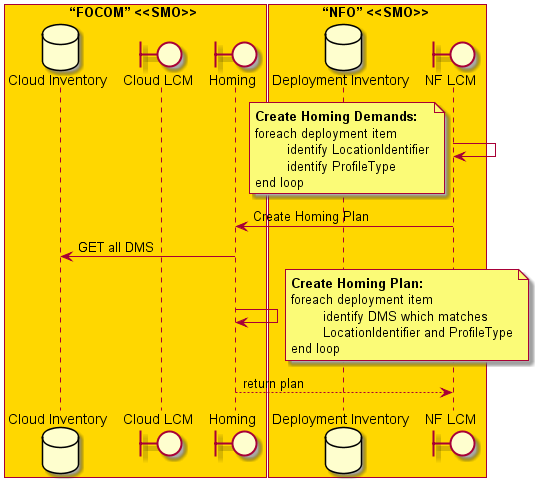 Orchestration@startuml "Orchestration"box “FOCOM” <<SMO>> #gold   Database “Cloud Inventory” as CIDB   Boundary “Cloud LCM” as FOCOMend boxbox “NFO” <<SMO>> #gold   Database “Deployment Inventory” as AppDB   Boundary “NF LCM” as NFOend boxBox “O-Cloud Platform” #lightseagreen   Boundary “DMS ETSI” as Tacker   Boundary “DMS K8S” as K8S   Boundary “DMS OpenStack” as OpenStackEnd boxNFO -> NFO: orchestrate workload by homing planNFO -> CIDB : Get O2DMS by DMSidNFO <-- CIDB: O2DMS API endpoint\n (either DMS K8S API endpoint or DMS ESTI API endpint)Alt DMS in K8S ProfileNFO -> K8S: deploy workload via K8S APIsNFO -> K8S: query workload resourcesNFO -> AppDB: update inventoryELSE DMS in ESTI ProfileNFO -> Tacker: deploy workload via ETSI NFV APIsAlt k8s workloadTacker -> K8S: deploy workload via K8S APIsELSE OpenStack workloadTacker -> OpenStack: deploy workload via OpenStack APIsEnd ifNFO -> Tacker: query workload resourcesNFO -> Tacker: update inventoryEnd if@enduml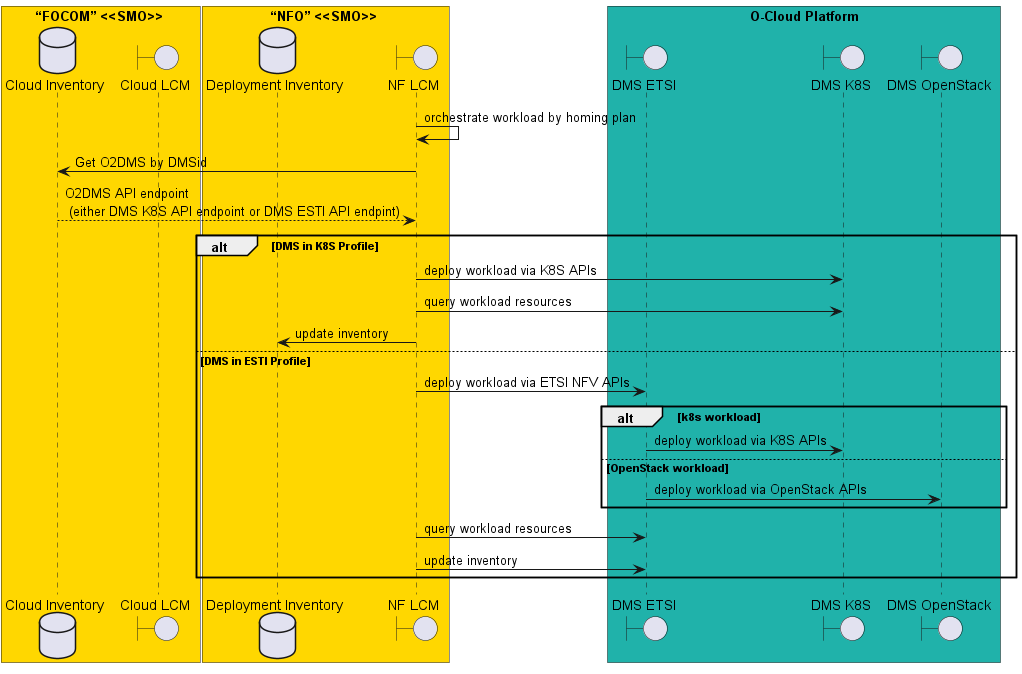 @startumlBox “Personnel” #lightblue   Actor “Cloud Install \nProject Mgr” as CloudOps   Actor “NF Install \nProject Mgr” as NFOpsEnd boxbox “FOCOM” <<SMO>> #gold   Database “Cloud Inventory” as CIDB   Boundary “Cloud LCM” as FOCOM   Boundary “Homing” as HOMINGend boxbox “NFO” <<SMO>> #gold   Database “Deployment Inventory” as AppDB   Boundary “NF LCM” as NFOend boxbox “OAM” <<SMO>> #gold   Boundary “VES Collector” as VES   Boundary “NETCONF Client” as SDNRend boxBox “RAN PM” <<SMO>> #gold   Database “Telemetry Store” as InfluxDBEnd boxBox “RAN FM” <<SMO>> #gold   Database “Event Store” as AlarmDBEnd boxBox “RAN CM” <<SMO>> #gold   Database “Config Persistent Store” as CPSEnd boxbox “SMO Integration Fabric” <<SMO>> #gold   Boundary “Message Bus” as Kafka   Boundary “Log Store” as Grafanaend boxBox “O-Cloud Platform” #lightseagreen   participant “Genesis Server” as Genesis   Boundary “DMS ETSI” as Tacker   Boundary “DMS K8S” as K8S   Boundary “IMS” as IMS End boxBox “O-RAN” #lightpink   Participant “CNF” as CNF   Participant “CNF\nComponent” as CNFCend boxNFO -> NFO Note Right : **Create Homing Demands:**\nforeach deployment item\n\tidentify LocationIdentifier\n\tidentify ProfileType\nend loopNFO -> FOCOM : Create Homing PlanFOCOM -> CIDB : GET all DMSFOCOM -> FOCOMNote Right : **Create Homing Plan:**\nforeach deployment item\n\tidentify DMS which matches LocationIdentifier and ProfileType\nend loopFOCOM --> NFO : return plan@enduml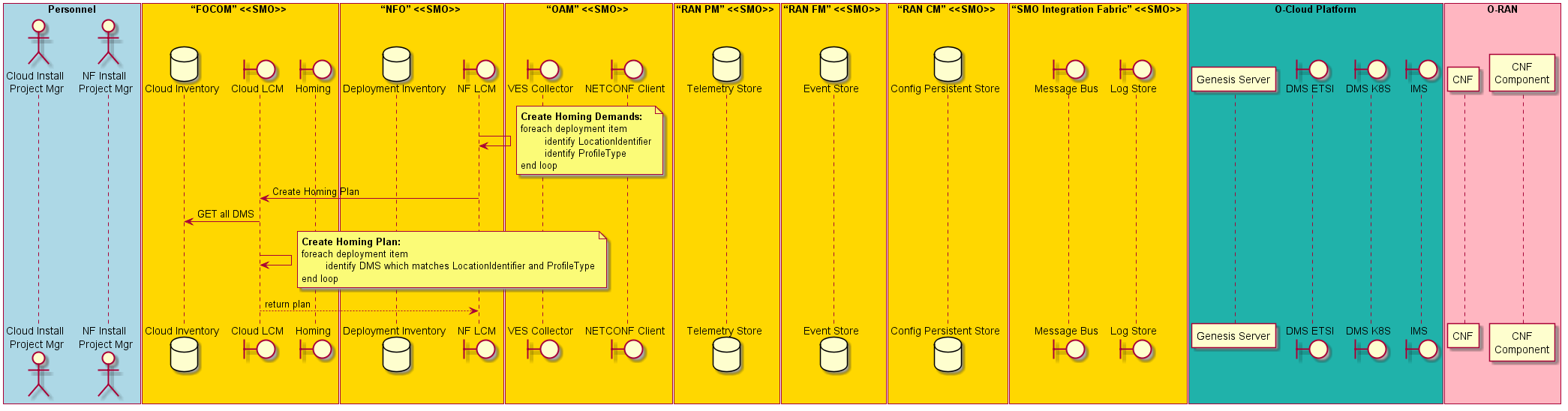 